	                                      บันทึกข้อความ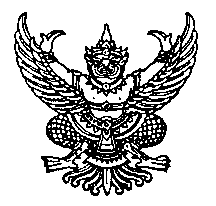 ส่วนราชการ   ………………………………………          โทร. ……….…….. ติดต่อ …………….......ที่   อว .....................................				วันที่   .........................................เรื่อง   รายงานรายการขึ้นทะเบียนทรัพย์สิน งบเงินอุดหนุน เงินอุดหนุนทั่วไป ค่าครุภัณฑ์ ที่ได้รับจัดสรรงบประมาณรายจ่ายประจำปี 2565  ประจำเดือน .....................................เรียน   รองอธิการบดีฝ่ายการคลัง (ผ่านหัวหน้างานพัสดุ)		ตามคำสั่งมหาวิทยาลัยธรรมศาสตร์ที่ 945/2564 เรื่อง มอบอำนาจการจัดซื้อจัดจ้าง                   งบเงินอุดหนุน เงินอุดหนุนทั่วไป ค่าครุภัณฑ์ที่ได้รับการจัดสรรงบประมาณรายจ่ายประจำปี พ.ศ. 2565    ให้คณบดี ผู้อำนวยการสำนักงาน ผู้อำนวยการโรงพยาบาลธรรมศาสตร์เฉลิมพระเกียรตินั้น		ระบุชื่อคณะ/หน่วยงาน ขอส่งรายงานต่าง ๆ ที่เกี่ยวกับขึ้นทะเบียนทรัพย์สิน ประจำเดือน.............................โดยมีรายละเอียดดังนี้				1. รายงานรายการครุภัณฑ์ที่ขึ้นทะเบียนประจำเดือน..................................................		2. รายงานรายการครุภัณฑ์ (ต่ำกว่าเกณฑ์)ที่ขึ้นทะเบียนประจำเดือน...........................			3. รายงานค่าเสื่อมราคา จำแนกตามครุภัณฑ์รายตัว ประจำเดือน................................			4. รายงานสรุปค่าเสื่อมราคา จำแนกตามประเภทครุภัณฑ์ ประจำเดือน......................			5. รายงานการตัดจำหน่าย (ถ้ามี)		6. รายงานการโอนครภัณฑ์ (ถ้ามี)จึงเรียนมาเพื่อโปรดดำเนินการต่อไปด้วย จักขอบคุณยิ่ง						   (...............................................)							คณบดี/ผู้อำนวยการหมายเหตุ   ** ส่งรายงาน ภายในวันที่ 3 ของเดือนถัดไปtmalai11@staff.tu.ac.thSartarin@staff.tu.ac.th